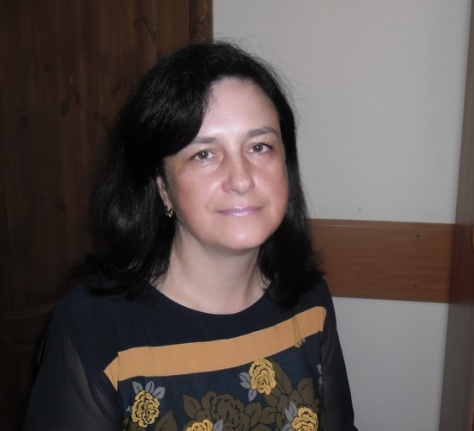                                                                                    Начальник отдела профилактики асоциальных явлений           среди молодежи, связанных с потреблением ПАВ ГБУ РО «Областной клинический наркологический диспансер»Зотова Наталья Владимировна«Инновационные методики в профилактике зависимостей».Вопросам профилактики наркологических зависимостей специалисты Минздрава Рязанской области уделяют огромное внимание, т.к. самое важное в этой работе – сделать все, чтобы у молодежи не возникло желания попробовать табачную продукцию, алкоголь или наркотики. Большая работа ведется в сфере лечения 
и реабилитации зависимых, но любую болезнь легче предотвратить, чем бороться 
с ней и ее последствиями.Особенностями алкоголизма и наркомании является то, что эти заболевания затрагивают не только медицинскую сторону, но и социальную и правовую, они губят не только жизнь и здоровье молодых людей, но и уничтожают их как личность.Зачастую молодежь пробует психоактивные вещества потому, что не понимает всей серьезности последствий потребления. Поэтому важным моментом 
в профилактике зависимостей является предоставление достоверной информации. Специалисты медицинских учреждений, сотрудники правоохранительных органов 
и учреждений профилактики активно ведут эту работу в школах, техникумах, колледжах, ВУЗах. Сегодня большое количество профилактических мероприятий 
в образовательных учреждениях проводится с применением  инновационных методов работы, в той форме, которая была бы интересна детям, подросткам, молодежи. Интеллектуальные игры, квесты, стенд-апы, настольные игры – это лишь неполный перечень новых методов профилактики.Принимая во внимание интерес детей и подростков к игровой форме досуга, специалисты наркодиспансера совместно с волонтерами Центра профилактики асоциальных явлений среди молодежи города Рязани «Мой выбор» разработали 
и успешно реализовывают Цикл профилактических мероприятий «Поколение КВЕСТ». В этот проект вошли лучшие и самые яркие профилактические мероприятия: воспитательно-профилактическая квест-игра «Волонтерские игры» для школьников 
7-8 классов, антинаркотический профилактический квест «Коридор зависимости» для детей и подростков, находящихся в трудной жизненной ситуации, спортивно-воспитательная квест-игра  «Полезные старты» для воспитанников детских садов 
и младших школьников, антинаркотический профилактический квест «Зажигай по жизни! Версия 2.0» для студентов колледжей и техникумов. Инновационные методики, подобные Проекту «Поколение «КВЕСТ» позволяют сделать работу по снижению спроса на психоактивные вещества среди молодежи не только полезной, но и интересной. Эта программа универсальна. Она может использоваться для работы с детьми из различных социальных групп, разного возраста, уровня развития и состояния здоровья. Кроме того специалисты наркологической службы Минздрава используют 
в профилактической работе такие инновационные методические разработки, как:  интеллектуальная викторина «Своя игра», направленная  на систематизацию знаний школьников о социально-опасных заболеваниях и таких проблемах современного мира, как наркомания, алкоголизм и курение; настольная игра «Монополия здоровья», в ходе которой младшие школьники получают знания о компонентах здорового образа жизни.   Эти методические разработки позволяют в интересном для детей, подростков 
и молодежи формате донести важную, социально-значимую информацию. Так как проблемы зависимостей затрагивают не только медицинскую, но 
и социальную и правовую сторону жизни молодежи, эффективно профилактическую работу можно вести только во взаимодействии со всеми заинтересованными структурами и ведомствами. Нашими партнерами в организации профилактической работы являются Общественный совет при УМВД России по Рязанской области, Управление по контролю за оборотом наркотиков УМВД России по Рязанской области, Прокуратура Рязанской области, Министерство образования и молодежной политики Рязанской области, Управление образования и молодежной политики администрации города Рязани, Рязанский центр по профилактике и борьбе со СПИД 
и инфекционными заболеваниями, общественные молодежные организации: Центр профилактики асоциальных явлений среди молодежи города Рязани «Мой выбор», городской антинаркотический волонтерский отряд «Ради жизни», педотряд «Синяя птица» РГУ им. С.А. Есенина, волонтерский отряд «Рожденные для жизни» ОГБПОУ «Рязанский медицинский колледж», лекторская группа Рязанского филиала «Московского университета МВД им. В.Я. Кикотя». Показателем эффективности такого взаимодействия является устойчивая тенденция к снижению количества наркопотребителей в регионе, в том числе среди несовершеннолетних.Трудно переоценить участие в профилактике алко- и наркопотребления молодежи, волонтеров. Взаимодействие с добровольческими организациями делает профилактические мероприятия наиболее яркими и эффективными. Волонтерство, как форма организации досуга, как способ развития потенциала личности и формирования уверенности в себе молодого человека, само по себе является элементом профилактики правонарушений, в том числе и правонарушений 
в сфере незаконного оборота наркотиков в молодежной среде. Профилактическое волонтерское движение по своей сути является как продуктом профилактической работы, так и её методом. Деятельность участников профилактического волонтерства направлена на пропаганду здорового образа жизни и профилактику вредных привычек. В основе этой работы лежат мероприятия среди детей и подростков, проводимые по принципу «равный - равному», т.е. самими волонтерами, которые говорят о серьёзных проблемах на понятном для их сверстников языке и на собственном примере показывают, что современный человек – это здоровый человек.  Важное значение имеет и то, что, участвуя в антинаркотической волонтерской деятельности, подросток из объекта профилактики переходит в статус субъекта профилактики и сам участвует 
в формировании здоровой среды.Работа по профилактике зависимостей должна проводиться предельно профессионально, так как в противном случае есть риск скатиться с профилактики на пропаганду. Поэтому волонтеры, участвующие в профилактической работе проходят обучение. Оно проводится на базе Центра «Мой выбор». В дополнительной образовательной программе «Имею право знать!» специалисты Минздрава проводят занятия в течение всего процесса обучения. По окончании программы, ребята получают сертификаты, которые дают им право организовывать профилактическую работу в своих образовательных учреждениях и  принимать участие в организации 
и проведении профилактических мероприятий городского и регионального уровня.В наступившем году продолжается работа антиалкогольного профилактического проекта «Поколение свободных», стартовавшая 11 сентября 2018 года во Всероссийский День трезвости. Тема «алкоголь и подросток» такая же вечная, как «отцы и дети». Мало кто из молодых людей понимает, что его употребление - это не забава. Подрастающее поколение подстерегает много опасностей, и одна из них - это алкогольные напитки. В рамках реализации проекта участников ждет много интересного. Фитнес-зарядки, стенд-апы, фотокроссы, социальные проекты и т.д. Особенностью проекта является то, что большинство мероприятий проходит 
в социальных сетях «ВКонтакте» и Instagram, что соответствует интересам молодежи 
и значительно увеличивает аудиторию участников.В 2018 году, который был объявлен Годом театра в России, специалисты наркодиспансера выступили инициаторами разработки проекта «Инновационные методики профилактики потребления ПАВ молодежью. Социальный театр». Особенности этого метода профилактики заключаются в том, что образовательные моменты, форма предоставления информации исходят от сверстников. Актеры - это студенты, школьники. Для молодежного социального театра, работающего на решение социальных проблем, формирующего нравственность в подростково-молодежной среде, особенно важное значение имеет то, что молодой персонаж, отказывающийся от рискованного поведения в пользу более безопасного, демонстрирует молодежной аудитории, что перемена возможна, что человек может и имеет достаточно сил для того, чтобы контролировать свое поведение и даже до определенной степени оказывать влияние на будущее.Общеизвестно, что рискованное поведение кажется привлекательным юному поколению, и те, кто его демонстрируют, обладают в отношении молодежи притягательной силой. Поэтому особенно полезно, что персонаж, будучи носителем модных в молодежной среде взглядов и убеждений,  склонный к неоправданному риску, меняет свое поведение к финалу спектакля, а зрители вместе с ним принимают это решение. Сегодня в сфере профилактики асоциального поведения молодежи произошли радикальные изменения подхода. От методов устрашения - к методам эмпатии 
и понимания, от лекций с трибуны - к квестам и стенд-апам. Из школьных 
и ВУЗовских аудиторий – в сеть Интернет. От солидных, взрослых лекторов - 
к волонтерам.  Это требование времени. Эффективность этих изменений безусловна. 
А главное, что эти методы высоко оценивает сама молодежь. Значит, полезная 
и важная информация дойдет до адресата.